尊敬的__________：我们知道，许多居民在 COVID-19 危机期间遭遇困境，不过值得高兴的是，政府目前推出了一个可以帮助大家的新计划。如果您由于 COVID 疫情的原因而拖欠房租，我们可以为您申请紧急援助来支付所欠的房租。这笔租金将通过联邦政府资助的“补贴住房紧急租赁援助 (SHERA)”计划直接支付给您的房东或物业经理。为了顺利申请这笔资金，我们需要您的帮助和许可。如果您符合下列情况，则有资格申请租赁援助：
您的家庭收入低于计划限额，即不高于地区收入中值 (AMI) 的 80%；
您拖欠的租金为 2020 年 4 月 1 日至 2021 年 3 月 31 日的应付租金；且 
由于受到 COVID-19 疫情的影响，您或家庭中的其他人员失去收入和/或开支大幅增加。您需要签署一份宣誓声明，表示您所提供的信息真实无误。无论您是否属于移民身份，都有资格申请 SHERA。您在申请时无需使用社会保险号码。然而，如果您有社会保险号码，则需要提供该号码的后四位数字。如果您符合申请资格并获得 SHERA 福利援助，该计划可以全额支付您从 2020 年 4 月至 2021 年 3 月期间拖欠的租金；如果您此后在支付租金方面仍有困难，您将获得额外的保障（在收到最后一笔 SHERA 福利款项后的 6 个月），以免因未能支付租金而被驱逐。作为您的（房东或物业经理），我们将帮助确认您是否有资格参加该计划，以及您需要提供哪些文件。例如，您可能还需要提供家庭收入证明。如果您已申请过渡家庭住房补助 (RAFT) 或其他类型的紧急租赁援助，并且正在等待申请决定，则应继续完成申请流程，而不是转而申请 SHERA。如果您此前获得过其他租赁援助，但您在 2020 年 4 月 1 日至 2021 年 3 月 31 日期间仍有未付租金，则有资格参加 SHERA 计划。目前尚不确定是否有其他租赁援助会通过此计划提供，但这种可能性是存在的。您仍应计划继续支付租金，除非您已与我们另作安排。请在 14 天内通过_______________________________联系您的物业经理，以了解关于您是否有资格通过 SHERA 计划获得帮助的更多信息。如果您在理解此信函或语言方面需要帮助，或者想要获得适当的住房，请联系 ________________。如果根据计划指南，您没有资格获得 SHERA 资金，我们将探讨其他方法来帮助您支付逾期租金。此致________________________业主或物业经理 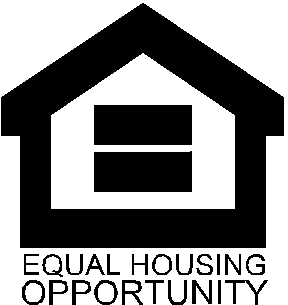 